Grocery list: circle or highlight needs + add on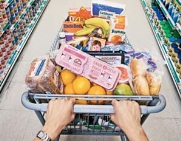 Condiments:ketchup, mustard, soy sauce, sweet &sour, sesame ginger, mayo, bbq &steak sauce, pickles, relish, tartar sauce, dressings= italian, ranch, french, caesar, honey dijon, catalina, blue cheese, thousand island, vinaigrette, ___________________ Spices &seasoning:salt, pepper, lawrys, garlic, basil, oregano, parsley, cinnamon, nutmeg, allspice, ginger, cloves, poultry, paprika, mexican, bullion cubes= chicken and beef, herbs,_________________________________________________________ Cooking/Baking:vinegar, oil= spray, veggie &olive, shortening, flour, sugar= white &brown &powder, baking soda &powder, corn starch, oats, cocoa power &syrup, maple syrup, honey, lemon juice, vanilla, almond, food coloring, sprinkles, chocolate chip, vanilla bars, marshmellows,_____________________________________________________________________________Box mixes:pancake /waffle, bisquick, crusts, breads, muffins, cookies, brownies, cakes (&frosting), jello & pudding,___________ Mix cans  &dips:marinara & spaghetti sauce, pizza sauce, sloppy joe, tomato paste, salsa,_______________________________ Meal cans:chili, spaghetti-os, ravioli, dinty moore,_______________________________________________________________ Quick Meals:mac& cheese, helpers (hamburger, tuna, _), complete meals, homestyle bakes, asian skillets, _________________ Soups:ramen noodles, Broth = beef & chicken, chicken noodle, tomato, cream of_, ____________________________________Protein cans/jars:peanut butter, tuna, chicken, turkey, ham, beans (baked, refried…),___________________________________  Meat:hot dogs, sausage, bacon, fish (fresh,sticks,_), chicken(whole, legs, breast, nuggets, _),beef (ground, patties, steaks, roast_), pork (ribs, chops, roast_), turkey, ham, game, ____________________________________________________________Dry Grains &carbs:dry beans, rice (white +)_, pasta (variety)_, bread crumbs, croutons, boxed potatoes, breads=  loaves, buns, croissants, rolls, pita, tortillas, raisin bread,_____________________________________________________________________ Breads –cold storage/ready 2make:bagels, english muffins, biscuits, croissants, cinn-roles, pie crust, frozen dough,___________Cereals:apple_, basic 4, capt-crunch, chex, crispix, corn_, cinn_, cookie, cocoa_, cherrios_, crispys_, fruity_, frosted_, golden_, granola,  grape nuts, honey_, kix, life, lucky charms, nut_, oat_, ohs, Peanut butter_, Pebbles_, puffed_, raisin_, rice_, special k, trix, waffle crisp, wheat_,___________________________________________________________________________________ Hot cereals:cream of wheat, oatmeal, malt-o-meal, grits,__________________________________________________________Quick snacks:fruit snacks, meal replacement bars, granola bars, cereal bars, poptarts, cookies, crackers= saltine, goldfish, grahams, ritz, wheat, club, chedder, pretzles, chips, popcorn, donuts,________________________________________________ Dry Fruit&Nuts:almonds, pecans, walnuts, cashews, peanuts, coconuts, trail mix, tropical, raisins, banana chips,_____________Veggies –fresh:onions, potatoes, lettuce, carrots, celery, cucumber, tomatoes, peppers (green +), spinach, cole slaw, mix salads, broccoli, cauliflower, squash, mushrooms, _____________________________________________________________________ Fruit –fresh:bananas, apples, peaches, nectarines, plums, oranges, kiwi, berries, grapes, mellons= water and cantaloupe,  strawberries, blueberries, raspberries, rhubarb,_________________________________________________________________Can Fruit:jam spreads, mandarin oranges, pineapples, fruit cocktail, peaches, pears, applesauce, mar-cherries,______________  Canned Veggies:corn, green beans, tomatoes, peas, spinach, carrots, potatoes, sw-pototoes, zucchini,_____________________Drink –pantry:water, koolaid &lemonaid pkg, gatorade, pop= cola, ginger ale,_, juice= apple, grape, cranberry, fruit punch,____ (individual box),milk (can, box &dry), coffee (creamer), tea, hot cider,________________________________________________ Drinks –store cold:orange juice, v8, meal replacement drinks, smoothies, apple cider, milk= dairy, soy, rice, almond,__________Fridge stock:butter, eggs, sour cream, veggie dip, yogurt (plain &flavored),___________________________________________ Cheeses:american, co-jack, mozzarella, pepperjack, swiss, chedder (string, shred, sliced, block), parmesan, ricotta, provolone, velveeta, cream &cottage cheese,____________________________________________________________________________ Lunch meat:sandwich spread, turkey, ham, chicken, bologna, roast beef, salami,______________________________________Freezer stock juice concentrates, mixed fruit, berries, broccoli, beans, peas, zucchini, french fries, tator tots,________________ Frozen treats:ice cream, popsicles, sherbet, cool whip,  ___________________________________________________________ Frozen breakfasts:waffles, pancakes, french toast, toaster strudels, breakfast sandwiches, ______________________________ Frozen meals:pizzas,  kid cuisines, hungry man, lean cuisine, hot pockets, master chef, swanson, frozen lasagna,_____________ weekly MEAL planner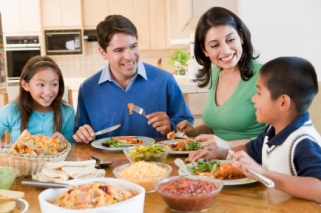 WEEK OF:MondayTuesday WednesdayThursdayFridaySaturdaySunday___ - ___Chef:Chef:Chef:Chef:Chef:Chef:Chef:BreakfastDairyGrainFruitLunchProteinDairyGrainFruit or VegDinnerProteinDairyGrainFruit VegSnack options